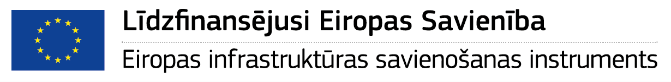 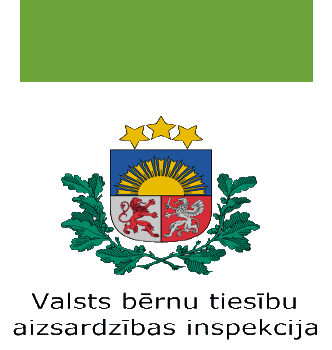 Valsts bērnu tiesību aizsardzības inspekcija NOLIKUMSradošo darbu konkursam – reklāmas projekta izstrādei Bērnu un pusaudžu uzticības tālruņa 116111 aplikācijas popularizēšanai (konkurss noris projekta “SIC Latvia “Net-Safe” III” ietvaros)1. Konkursa organizēšanas mērķis – skolēnu radošuma veicināšana, vienlaikus popularizējot jauno Bērnu un pusaudžu uzticības tālruņa aplikāciju (turpmāk – aplikācija).2. Konkursa organizētājs – Valsts bērnu tiesību aizsardzības inspekcija.3. Konkursa uzdevums – dot iespēju skolēniem izstrādāt reklāmas projektus aplikācijas popularizēšanai, izvērtējot savai vecuma grupai un mērķauditorijai piemērotākās idejas un tehniskos risinājumus.4. Konkursā var piedalīties:4.1. ikviens vispārizglītojošās vai profesionālās izglītības iestādes skolēns vai audzēknis, sākot no 7. klases (skolēni vai audzēkņi var iesūtīt arī grupas darbu);4.2. katrs konkursa dalībnieks (individuāli vai grupā) var iesūtīt tikai vienu darbu; 4.3. darbi var būt izstrādāti dažādās tehnikās – video vai audio reklāma, vides reklāmas makets vai tml.5. Darbu vērtēšana – konkursā iesūtītos darbus vērtēšanas komisija vērtē trīs kategorijās:5.1. vispārizglītojošo izglītības iestāžu 7.–9. klašu skolēnu kategorijā;5.2. vispārizglītojošo izglītības iestāžu 10.–12. klašu skolēnu kategorijā;5.3. profesionālo izglītības iestāžu kategorijā.6. Darbu iesniegšanas kārtība – konkursam paredzētie radošie darbi jānosūta Valsts bērnu tiesību aizsardzības inspekcijai ar norādi “Radošo darbu konkursam – aplikācijas reklāma”.Nosūtot darbu, jānorāda: iesniedzēja vārds, uzvārds, kontaktinformācija, izglītības iestāde un klase. Darbu iesniedzējiem jāpieseko Valsts bērnu tiesību aizsardzības un Uzticības tālruņa kontiem sociālajos tīklos (www.facebook.com/VBTAInspekcija; www.facebook.com/UT116111; www.instagram.com/bernutiesibas). Darbus var iesniegt:6.1. nosūtot tās elektroniski uz e-pastu pasts@bti.gov.lv;6.2. izmantojot pastu (adrese: Valsts bērnu tiesību aizsardzības inspekcija Ventspils ielā 53, Rīga, LV-1002);6.3. iesniedzot darbu personīgi inspekcijā.7. Radošo darbu iesniegšanas termiņš – no 2020. gada 12. oktobra līdz 2020. gada 30. oktobrim.  8. Kritēriji – vērtēšanas komisija iesūtītos darbus vērtē pēc to atbilstības konkursa noteiktajam mērķim, ņemot vērā autora idejas un tehniskos risinājumus.9. Vērtēšanas komisija – konkursā iesniegtos darbus izskata vērtēšanas komisijas locekļi - Valsts bērnu tiesību aizsardzības inspekcijas pieci pārstāvji.10. Apbalvošana – apbalvošana notiks 2020. gada novembrī kustības “Draudzīga skola” un Eiropas Komisijas projekta “SIC Latvia “Net-Safe “III” konferencē. Tiks apbalvoti katras kategorijas labāko darbu autori. Balvās – ierīces un iespējas kvalitatīvai un daudzveidīgai laika pavadīšanai.12. Informācija par konkursu – konkursa pieteikumu publicē Valsts bērnu tiesību aizsardzības inspekcijas interneta mājaslapā (www.bti.gov.lv), izplata kustībā “Draudzīga skola” iesaistītajām izglītības iestādēm, iespēju robežās – publisko nacionālajos, reģionālajos un interneta plašsaziņas līdzekļos, kā arī inspekcijas resursos sociālajos tīklos. 13. Konkursa labākie darbi vai tajos ietvertās idejas var tikt izmantoti Uzticības tālruņa un ar to saistīto projektu reklāmās.